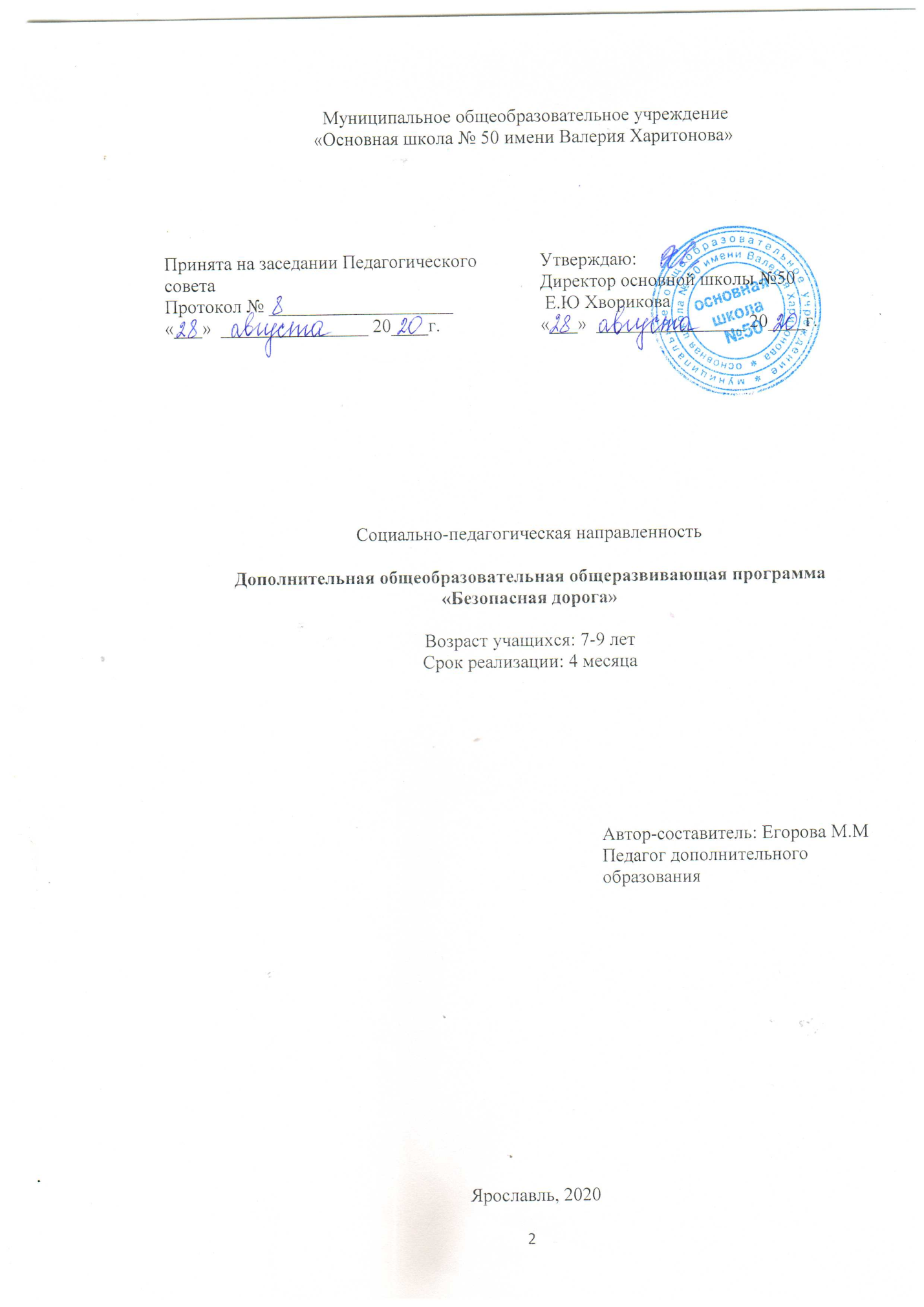 ОГЛАВЛЕНИЕ1. Пояснительная записка ………………………………………………………………………32.Учебно-тематический план…………………………………………………………………...53. Содержание программы………………………………………………………………………54. Обеспечение программы……………………………………………………………………...75. Мониторинг образовательных результатов…………………………………………………9Список информационных источников…………………………………………………..........10Приложение 1. Календарный учебный график………………………………………………111. ПОЯСНИТЕЛЬНАЯ ЗАПИСКА2. УЧЕБНО-ТЕМАТИЧЕСКИЙ ПЛАН 3. СОДЕРЖАНИЕ ПРОГРАММЫ Раздел 1. ВведениеТеория: Правила техники безопасности на рабочем месте. Требования к организации рабочего места. Требования пожарной безопасности. Раздел 2. История дорожного движенияТеория: История и развитие Правил дорожного движения. Информация о первом светофоре, автотранспорте - легковом, грузовом, общественном, о велосипеде в России. Первые дорожные знаки, жезлы, разметки.Практика: Проведение викторины (конкурса, соревнования) по истории ПДД, творческие задания(изготовление макетов первого светофора, автомобиля, знаков), выставка рисунков.Раздел 3. Правила дорожного движенияТеория: Основные понятия и термины ПДД. Организация дорожного движения. Дороги и их элементы. Проезжая часть. Разделительная полоса. Полоса движения. Тротуар. Прилегающие территории. Разметка проезжей части. Указатели, их значение и действие. Регулируемые и нерегулируемые перекрестки. Транспорт и его виды Сигналы автомобиля.  Светофорное регулирование движения транспорта и пешеходов. Значение сигналов светофора.   Дорожные знаки, их группы и дополнительные средства информации. Значение отдельных дорожных знаков. Предупреждающие знаки. Знаки приоритета. Предписывающие знаки. Информационно-указательные знаки. Знаки сервиса. Знаки дополнительной информации. Правила движения на велосипеде, скутере, самокате. Практика: Просмотр фото-видеоматериалов, тестирование, практические работы «Изучение правил дорожного движения», викторина (соревнование, конкурс) «Я знаю дорожные знаки».Раздел 4. Участники дорожного движенияТеория: Водитель, пешеход, пассажир.Права, обязанности и ответственность участников дорожного движения; развитие умения оценивать действия водителей, пешеходов, пассажиров как правильные, безопасные и неправильные - опасные. Обогащение словарной лексики глаголами: остановиться, тормозить, обгонять, перевозить, поворачивать. Новые слова: пешеход, водитель, пассажир. Значение этих слов. Практика: Наблюдение на улице за участниками дорожного движения. Выявление нарушителей.Экскурсия по населенному пункту с элементами перехода проезжей части в различных местах. Закрепление правил движения по тротуару, пешеходной дорожке и обочине, правил движения группами.Анкетирование, тестирование, творческие работы, конкурс, викторина, выставка рисунков.Раздел 5. Мой безопасный путь в школуПрактика: Формирование и развитие у учащихся целостного восприятия окружающей дорожной среды, наблюдательности; выбор наиболее безопасного пути в школу и домой. Разработка маршрутного листа «дом-школа-дом»: проводится опрос о дороге в школу и ставится задача подробно описать улицы, их пересечения, отметить наличие светофора, пешеходного перехода. Беседа на знание названий улиц, где живут учащиеся, разбор маршрута «Дорога в школу и обратно». Выставка рисунков.Раздел 6. Подведение итоговПрактика:Анкетирование // тестирование// опрос, квест-игра // защита творческого проекта// соревнование, портфолио. КАЛЕНДАРНЫЙ УЧЕБНЫЙ ГРАФИК НА 2020-2021 УЧЕБНЫЙ ГОД (см. Приложение 1)4. ОБЕСПЕЧЕНИЕ ПРОГРАММЫметодическое обеспечение:материально-техническое обеспечениеСтолы рабочиеСтульяДоскаИнтерактивная доскаКомпьютерПроекторДидактические материалы Наглядные пособия  Видеоматериалы ФотографииМакеты Дорожные знаки 5. МОНИТОРИНГ ОБРАЗОВАТЕЛЬНЫХ РЕЗУЛЬТАТОВРезультаты образовательной деятельности учащихся отслеживаются путём проведения начальной и итоговой аттестации.Начальная - проводится в начале обучения.Цель: выявление стартовых и индивидуальных возможностей учащегося.Методы проведения: индивидуальное собеседование, анкетирование, тестирование, наблюдение.Итоговая - проводится в конце обучения.Цель: подведение итогов освоения образовательной программы.Методы проведения: анкетирование, тестирование, игра, опрос, защита творческого проекта, результаты участия в выставках, конкурсах, викторинах; портфолио, соревнование.По качеству освоения программного материала выделены следующие уровни знаний, умений и навыков:высокий – программный материал усвоен полностью, воспитанник имеет высокие достижения;средний – усвоение программы в полном объеме, при наличии несущественных ошибок;низкий – усвоение программы в неполном объеме, допускает существенные ошибки в теоретических и практических заданиях; не проявляет интереса к участию в конкурсах, викторинах, выставках, соревнованиях.СПИСОК ИНФОРМАЦИОННЫХ ИСТОЧНИКОВДля педагоговБеженцев А.А. Безопасность дорожного движения: учебное пособие. - М.: Вузовский учебник, 2017. Белугин М.Г., Ахмадиева Р.Ш. Педагогические условия организационно-педагогического сопровождения обеспечения безопасности дорожного движения школьников // Проблемы современного педагогического образования-2016. № 52-6Бочко А. Правила дорожного движения: для детей. - М.: «Питер», 2014. Гордиенко С.А. Азбука дорожного движения для детей и для родителей, для пешеходов и водителей. - Ростов-н/Д: Феникс-Премьер,2015. Громаковский А.А. Правила дорожного движения с изменениями на 2017 с примерами и комментариями. Новая таблица штрафов. - М.: Эксмо, 2017. Ковалько В.И. Игровой модульный курс по ПДД, или Школьник вышел на улицу: 1-4-й классы (соответствует ФГОС). М.: ВАКО, 2015. Козловская Е.А., Безруков Ю.Г. Концепция непрерывного обучения несовершеннолетних основам дорожной безопасности. - М.: ФКУ НИЦ БДД МВД России, 2015.Кузнецова Н.М. Конкурсы, викторины, праздники по правилам дорожного движения для школьников: Учебно-методическое пособие / Н.В. Ковалева – Ростов н/Д.: Феникс, 2016.Элькин Г.Н. Детям о правилах дорожного движения (соответствует ФГОС). - М.: Паритет, 2015..Для учащихсяЖульнев Н.Я. Правила дорожного движения для начинающих / Н.Я. Жульнев. – М.: ЭКСМО,2016.Финкель А.Е. Правила дорожного движения в рисунках/ А.Е.Финкель. - М.: ЭКСМО,2016.Шорыгина Т.А. Беседы о правилах дорожного движения с детьми 5-8 лет/ Т.А. Шорыгина. – М.: ТЦ Сфера, 2015.Приложение 1.Календарный учебный график на 2019- 2020 учебный год  Муниципальное общеобразовательное учреждение«Основная школа № 50 имени Валерия Харитонова» Муниципальное общеобразовательное учреждение«Основная школа № 50 имени Валерия Харитонова» Муниципальное общеобразовательное учреждение«Основная школа № 50 имени Валерия Харитонова»Принята на заседании Педагогического совета Протокол № ____________________ «___»  ________________ 20____г.        Утверждаю:       Директор основной школы №50        Е.Ю Хворикова       «___»  ________________ 20____г.       Утверждаю:       Директор основной школы №50        Е.Ю Хворикова       «___»  ________________ 20____г.Социально-педагогическая направленностьДополнительная общеобразовательная общеразвивающая программа«Безопасная дорога»Возраст учащихся: 7-9 летСрок реализации: 4 месяцаСоциально-педагогическая направленностьДополнительная общеобразовательная общеразвивающая программа«Безопасная дорога»Возраст учащихся: 7-9 летСрок реализации: 4 месяцаСоциально-педагогическая направленностьДополнительная общеобразовательная общеразвивающая программа«Безопасная дорога»Возраст учащихся: 7-9 летСрок реализации: 4 месяцаАвтор-составитель: Егорова М.МПедагог дополнительного образованияЯрославль, 2020Ярославль, 2020Ярославль, 2020Актуальность программыДля предупреждения роста детского дорожно-транспортного травматизма необходимо обучение детей школьного возраста правилам безопасного поведения на улице и формирование у них специальных навыков.Выполнение всех требований Правил дорожного движения создает предпосылки четкого и безопасного движения транспортных средств и пешеходов по улицам и дорогам.Изучение Правил дорожного движения существенно расширяет возможность воспитания грамотного пешехода и позволяет значительно уменьшить дорожно-транспортный травматизм среди детей и подростков.Дополнительная общеобразовательная программа «Безопасная дорога» разработана согласно требованиям следующих нормативных документов:- Федеральный закон «Об образовании в Российской Федерации» N 273-ФЗ от 29.12.2012 года;- Концепция развития дополнительного образования детей, утв. распоряжением Правительства РФ от 4.09.2014года № 1726-р; -Санитарно-эпидемиологические правила и нормативы СанПиН 2.4.4.3172-14"Санитарно-эпидемиологические требования к устройству, содержанию и организации режима работы образовательных организаций дополнительного образования детей" (утв. постановлением Главного государственного санитарного врача РФ от 4 июля 2014 г. N 41)4- Приказ Министерства просвещения Российской Федерации от 09 ноября 2018 г. № 196 «Об утверждении Порядка организации и осуществления образовательной деятельности по дополнительным общеобразовательным программам»; - Стратегия развития воспитания в Российской Федерации на период до 2025 года (утверждена распоряжением Правительства Российской Федерации от 29 мая 2015 г. № 996-р).Категория учащихсяДополнительная общеобразовательная общеразвивающая программа «Безопасная дорога»ориентирована на обучающихся 7-9 лет.Направленность программыДополнительная общеобразовательная программа «Безопасная дорога»относится к социально-педагогической направленности. Вид программы Отличительные особенности программыДополнительная общеобразовательная общеразвивающая программа «Безопасная дорога» является модифицированной, так как она и составлена на основе Правил дорожного движения, Методических рекомендаций по обучению школьников правилам безопасности движения.Цель программыформирование у обучающихся устойчивых знаний и навыков безопасного поведения на дорогах и улицах посредством знакомства с правилами дорожного движенияЗадачи программыРазвивать дорожную грамотность детейСовершенствовать навыки ориентирования на дорогеВоспитывать ответственность детей за свое поведение на дорогах.Ожидаемые результатыБудут знать Правила дорожного движения для пешеходов. Будут владеть практическими навыками безопасного поведения на дороге.Будут уметь ориентироваться в дорожных ситуациях, оценивать свое поведение на дороге.Будет сформирована ответственности детей за свое поведение на дорогах.Режим организации занятийДанная образовательная программа рассчитана на 16 часов. Занятия проводятся 1 раз в неделю по 45 минут.Особенности комплектования групп Наполняемость групп 7 - 15 человек.  Формы аттестации учащихсяИндивидуальное собеседование, анкетирование, тестирование, наблюдение, опрос, защита творческого проекта, конкурс, викторина, соревнование, игра.№ п/пНазвание разделов и тем Количество часовКоличество часовКоличество часов№ п/пНазвание разделов и тем ВсегоТеория ПрактикаВведение 11-История дорожного движения211Правила дорожного движения624Участники дорожного движения312Мой безопасный путь в школу2-2Подведение итогов 2-2Итого:16511РазделМетоды, приёмы и формы организации образовательного процесса Дидактический материалФорма аттестации/Контроля1.Введение Частично - поисковый (беседа), репродуктивный; наблюдение, демонстрация; практическая работа, инструктаж.Технологии: коллективного взаимообучения, развивающего обучения, коммуникативная технология обучения. Дидактические материалы, раздаточный материал, фото- и видеоматериалыИндивидуальное собеседование, взаимоконтроль обучающихся,опрос, анкетирование.2.История дорожного движенияБеседа (знакомство с основными понятиями темы), беседа с демонстрацией наглядных материалов;  игра, практическая работа, наблюдение, работа с наглядным материалом; творческие задания. Технологии: группового обучения, индивидуализации обучения, развивающего обучения, коммуникативная технология обучения.Дидактические материалы и наглядные пособия; рисунки, видеоматериалы, фотографииИндивидуальное собеседование, тестирование, опрос, творческие задания, выставка.3.Правила дорожного движенияБеседа с демонстрацией наглядного материала; объяснительно – иллюстративный метод, игра, выставка, практическая работа, творческие задания. Технологии: группового обучения, индивидуализации обучения, развивающего обучения, коммуникативная технология обучения. Наглядные материалы, плакаты, макеты, дорожные знаки, раздаточный материал, видеоматериалыТестирование, наблюдение, опрос, практическая работа, конкурс, викторина.4.Участники дорожного движенияБеседа с демонстрацией материалов, рассказ,игра, практическая работа, наблюдение, работа с наглядным материалом; творческие задания. Технологии: группового обучения, коллективного взаимообучения, развивающего обучения, коммуникативная технология обучения. Наглядные материалы, раздаточный материал, плакаты, рисунки, видеоматериалы, фотографии Анкетирование, тестирование, наблюдение, опрос, защита творческого проекта, конкурс, викторина, выставка.5.Мой безопасный путь в школуБеседа, рассказ, игра, практическая работа, работа с наглядным материалом; творческие задания. Технологии: группового обучения, индивидуализации обучения, развивающего обучения, коммуникативная технология обучения.   Наглядные материалы, раздаточный материал, плакаты, рисункиИндивидуальное собеседование, анкетирование, опрос, защита творческого проекта, практическое задание, творческое задание, выставка.6.Подведение итогов Беседа, творческие задания, защита проектов, игра, соревнование. Технологии: группового обучения, индивидуализации обучения, развивающего обучения, коммуникативная технология обучения   Наглядные материалы, плакаты, рисунки, фото- и видеоматериалыАнкетирование, тестирование, игра, опрос, защита творческого проекта, портфолио, соревнование.месяцДатаДатаТема занятияКол-во часовФорма аттестации/Контролямесяцпо планупо фактуТема занятияКол-во часовФорма аттестации/КонтроляСентябрь7.097.09Введение. 1анкетирование14.0914.09История и развитие Правил дорожного движения.1тестирование21.0921.09Викторина по истории ПДД1-28.0928.09Первый светофор и автотранспорт.1Выставка рисунковОктябрь5.105.10Первый светофор и автотранспорт.1-12.1012.10Изготовление макета на тему по выбору.1Творческое задание19.1019.10Организация дорожного движения.1тестирование26.1026.10Проезжая часть и ее элементы.1Творческое заданиеНоябрь16.1116.11Транспорт и его виды. Сигналы автомобиля.1Тестирование23.1123.11Светофорное регулирование движения транспорта и пешеходов.1Ролевая игра30.1130.11Дорожные знаки1Выставка рисунковДекабрь7.127.12Правила движения на велосипеде, скутере, самокате.1Тестирование14.1214.12Викторина «Я знаю дорожные знаки»1-21.1221.12Экскурсия по населенному пункту с элементами перехода проезжей части в различных местах.1-28.1228.12Разработка маршрутного листа «дом-школа-дом»1Творческое заданиеЯнварь11.0111.01Подведение итогов. Квест-игра1-